Информационно – эксперименальный  проект по  трудовому воспитанию детей  «Огород на окне»Образовательная область: познавательное развитие, социально- коммуникативное, речевое, художественно– эстетическое.Воспитатели: Корогод  В.Н., Киселева Т.В.  МБДОУ ДСКВ№9 «Олененок»                                                                                                                                                                                                   Главная цель экологического воспитания – становление начал экологической культуры у детей, развитие экологического сознания, мышления, экологической культуры у взрослых (педагогов, родителей).	Паспорт проекта.Тип  проекта по доминирующей в проекте деятельности: познавательно-трудовойПо содержанию:обучающий.По числу участников проекта: групповой.                                                      По времени проведения:ноябрь -март.По характеру контактов:педагоги, ребеноки семья, в рамках ДОУ.                                        По характеруучастия ребенка в проекте:участник от зарождения идеи до получения результатаСостав проектной группы: - воспитатели, дети и родители группы для детей с ЗПР.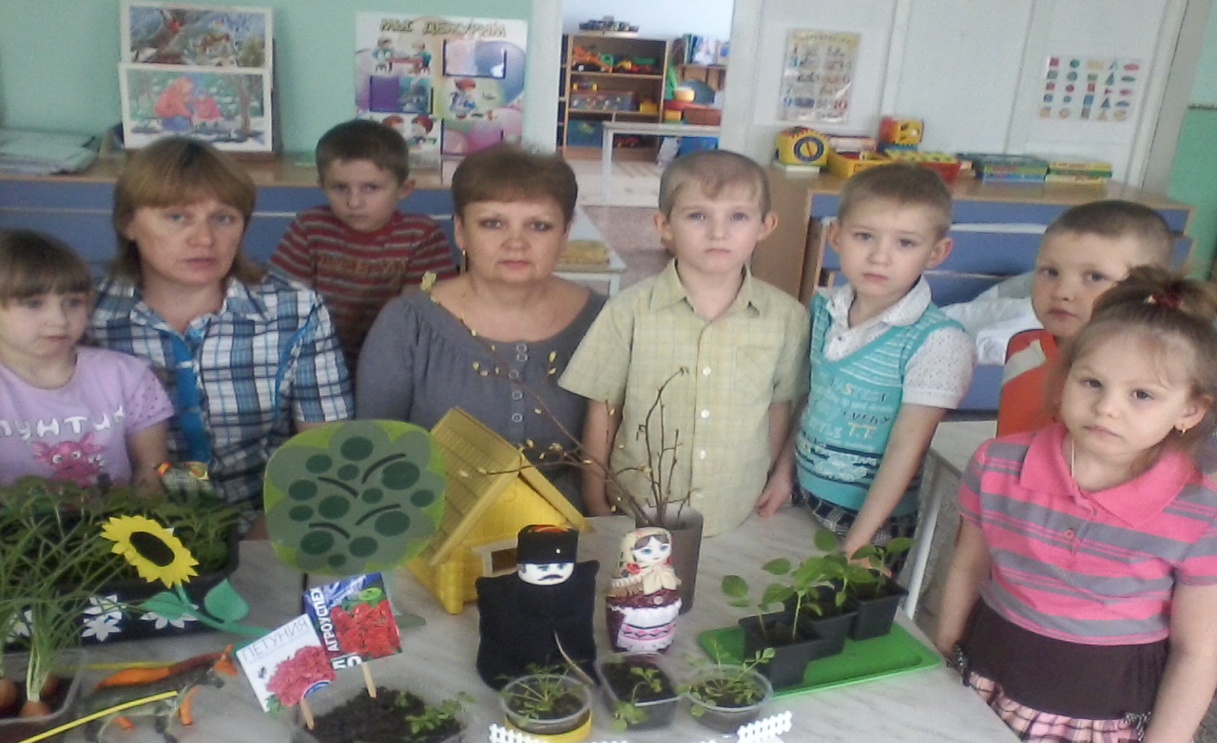 Проблема:Дети группы для детей с ЗПР в недостаточной степени имеют представление о  культурных и овощных растениях, где они растут,о необходимых условиях их роста, их интерес к трудовой и  познавательной деятельности недостаточно  развит.Актуальность проекта: Влияние природы на развитие ребенка очень огромно. Знакомство с постоянно изменяющимися явлениями природы начинается первых лет ребенка. Явления  и объекты окружающего мира  привлекают детей красотой, яркостью красок и его разнообразием. Наблюдая за ними, ребенок обогащает свой жизненный опыт, на котором  и основывается его дальнейшее  творчество. Чем глубже ребенок познает окружающий ми, тем больше у него возникает вопросов. Основная задача взрослого состоит в том, чтобы помочь ребенку самостоятельно найти ответы на эти вопросы. И чтобы помочь им, удовлетворить  их любознательность, привить первые навыки активности и самостоятельности мышления, мы – педагоги нашей группы создали все необходимые условия  для поисково- исследовательской  и трудовойдеятельности  ребят. Ознакомление с ростом и развитием овощных и культурных растений можно организовать и в зимне - весенний период, выращивая  растения в помещении группы различные культуры  из семян, зерен и луковиц, используя для этого огород на окне. Изменения в природе побуждают детей бережно относиться к растениям,ухаживать за ними. Мир растений удивительный и многообразный. Каждый внимательный  наблюдатель и вдумчивый исследователь может открыть в нем для себя что -то новое и интересное.Продукт проекта: мини-огородна окне,детские рисунки, выставки, дневник наблюдения, фото.Предполагаемые результаты: Создав огород на окне, мы вместе с детьми вырастили лук, рассаду:  перец, томаты, огурцы, салат  и цветочную рассаду петуньи, бархатцев. Дети теперь смогут различать некоторые виды растений, узнают особенности  их строения, научатся ухаживать за ними. У ребят появился интерес к окружающим растениям, узнают много интересного и полезного из жизни растений, исследуют опытным путем условия необходимые для их роста, а также научатся вести наблюдения  и делать выводы Цель: Развитие трудовой деятельности  в процессе выращивания растений  в огороде на окне.                                                                        Задачи: формировать интерес к  трудовой деятельности; расширять знания детей  о характерных особенностях растений; учить  детей трудовой  деятельности по выращиванию  растений в огороде на окне;                                                                                       развивать  умения детей в использовании орудий труда по уходу за растениями;                                                                                                                                                         - формировать партнерские взаимоотношения между детьми, родителями и педагогами.                                      Этапыпроекта:1.Подготовительный:                                                                                              определение цели и задач проекты; анализ имеющихся условий в групповом помещении;                                                                разработка плана работы; создание в группе  развивающей среды для организации  работы в огороде на окне.                                                                                                                        2. Основной:Работа с детьми:        беседы «Загадки на грядке», « Овощи», «Цветы на нашей клумбе»,«Подготовка земли под рассаду»;  «Что такоеогород наокне?», «Какие растения можно вырастить на окне», «Первые всходы».рассматривание:демонстрационного материла «Овощи», «Цветы на клумбе», « Цветы полевые»; схем посадки овощных и культурных растений ; домашних огородов; овощей, цветов в вазе, на клумбе;                                                            - экскурсии к клумбам на территории детского сада и наблюдения за растениями  с последующим фиксированием результатов  и схем;  экскурсия к огороду на окне в логопедической старшей группе.дидактические игры «Назови овощи», «Узнай по описанию», «Четвертый лишний», «Чудесный мешочек»,«Назови какие знаешь цветы», «Полевые цветы», «Во саду ли в огороде», «Отгадайзагадки», «Что сначала, что потом», «Забывчивый покупатель», «Самый главный», «Писатель», «Что где растет?»; подвижные игры «Соберем урожай», «Урожайная», «Путаница»; настольные игры «Парные картинки», «Цветы нашего сада»;труд в уголке природы:посадка  лука, семян салата, перца, томатов, огурцов, петуньи, бархатцев; уход за растениями;чтение художественной литературы :стихи «Клумба с цветами», «Ваза с букетом», «Ромашка» (С.А.Васильевой),«Нарцисс»,«Колокольчик», «Одуванчик», «Тюльпан»(В.И Мирясова), «В огород пойдем»( Н.Нищева), «Подснежник»(П.Соловьева),сказки«Три ржаных колоска»( З.Топелиус),«Репка», «Пых», «Пшеничный колосок», «Мужик и медведь»(русские народные), загадки о растениях, которые растут на огороде;                                 -непосредственно- образовательная деятельность:«Овощи», «Цветы» (ознакомление с окружающим и развитие речи), «Выросли  на грядке вкусные загадки»(аппликации,  рисование),«Клумба», «Весенние цветы»(рисование), «Астры», «Засолка овощей», «Цветы для мамочки» (аппликация), «Осенние цветы»(ручной труд), «Что нам осень принесла», «Цветы на подносе» (лепка), «Поролоновый натюрморт»(конструирование); ведение дневника наблюдений;                                             участие в конкурсе  рисунков «Вкусные загадки на нашей грядке», « Любимые цветы»;                                                                                                          - оформление «Огорода на окне»;опытно – экспериментальная деятельность:«Проращивание семян», «Строение растений»; «Солнце и растения»; «Вода и растения»Работа с родителями:Цель: заинтересовать, объяснить актуальность проблемы, повысить уровень знаний по теме проекта;                                                                                           родительское собрание «Трудовое воспитание дошкольников»;советы  «Правила поведения ребенка в природе;рекомендации « Ребенок  и природа»;  домашнее задание посадка перца, составление рассказа « Как мы садили перчик»;                          выставка методической и детской литературы  по экологическому воспитанию детей;                                                                                                                  - заготовка  почвы, контейнеров для земли, семян для рассады;       Работа с педагогами: выставкаметодической литературы по трудовому воспитанию детей;  открытое занятие по познавательному развитию «Растения в нашем уголке»;  «Кактус в горшочке»(лепка), «Консервируем  овощи»(аппликация); консультация «Инвентарь и оборудование по трудовому воспитанию», «Трудности в организации трудовой деятельности дошкольников».3.Заключительный: высадка цветочной рассады на клумбы, оформление  книжки малышки  «Загадки с грядки»;совместное мероприятие для детей и родителей викторина «Счастливый случай»;                                                                                                                   КВН для педагогов «Трудовое воспитание дошкольников»;                                                                                       Результат проекта: В результате  проведенной работы с детьми можно сделать вывод, что  уровень интереса у детей к трудовой деятельности по  уходу за растениями значительно вырос. Дети стали различать растения, познакомились с их характерными особенностями, научились ухаживать за ними(сажать, поливать, рыхлить почву), используя  для этого необходимые орудия труда. Четко и грамотно спланированная работа педагогов, детей и взаимодействие с семьей, способствовали  выведению на качественно высокий уровень. Данный проект подтвердил, что в дальнейшем необходимо способствовать слиянию ребенка с природой, формировать эстетическое отношение к ней, углубить знания, совершенствовать навыки, поддерживать индивидуальность и тогда ребенок проявит интерес к трудовой и познавательно- исследовательской деятельности, будут самостоятельно осваивать новые способы исследований и  навыки трудовой деятельности.Муниципальное бюджетное дошкольное образовательное учреждение -                  детский сад №9 комбинированного вида  №9 «Олененок»                               муниципального образования  Староминский районИнформационно  - экспериментальный проектпо трудовому воспитанию детей «Огород на окне».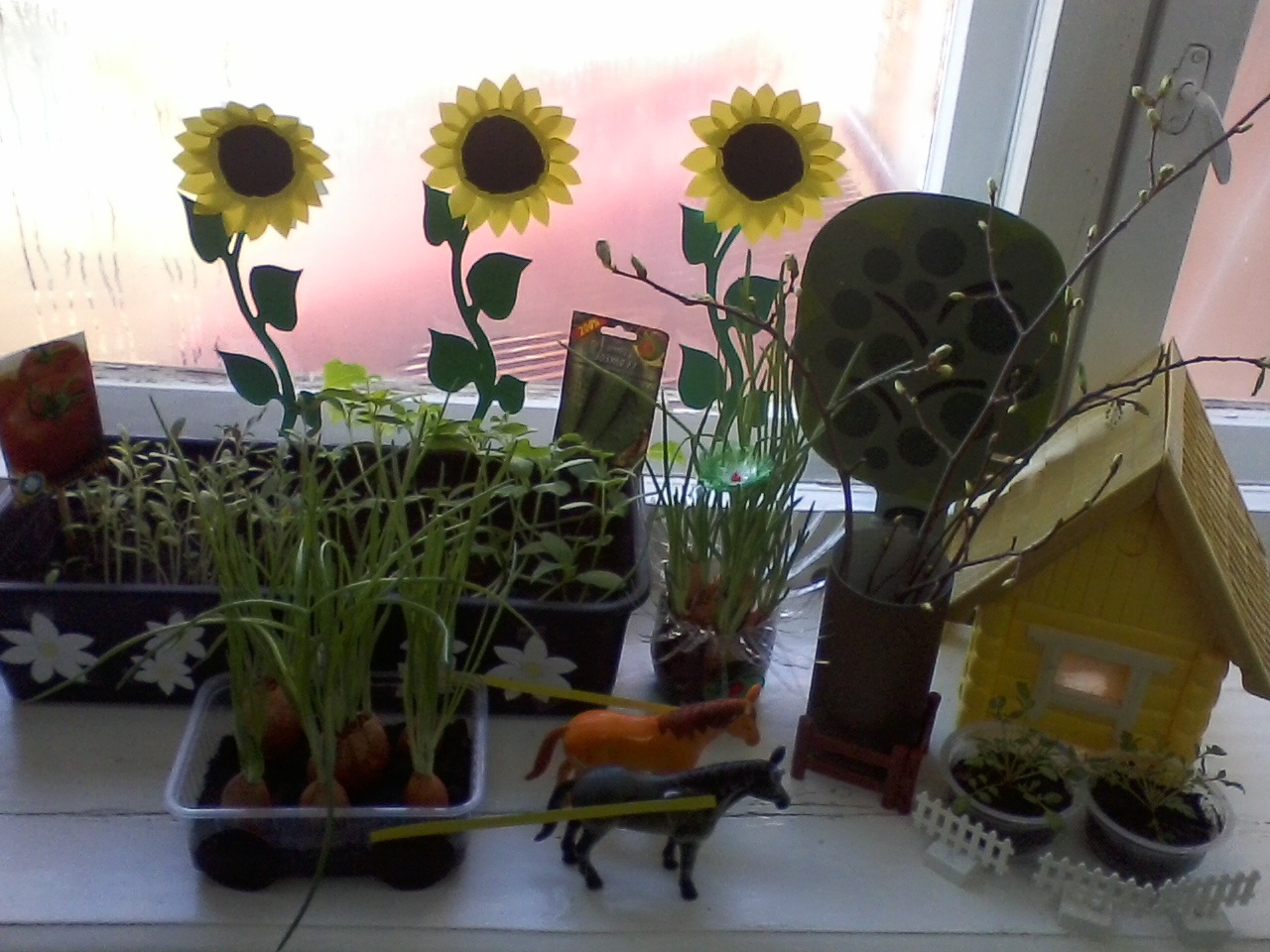    Воспитатели: КорогодВалентина Николаевна                  	 Киселева Татьяна ВикторовнаСт. Староминская 2015г.